Vzor dveří – horizontální lišta (barva a přídavný zámek jsou nepodstatné)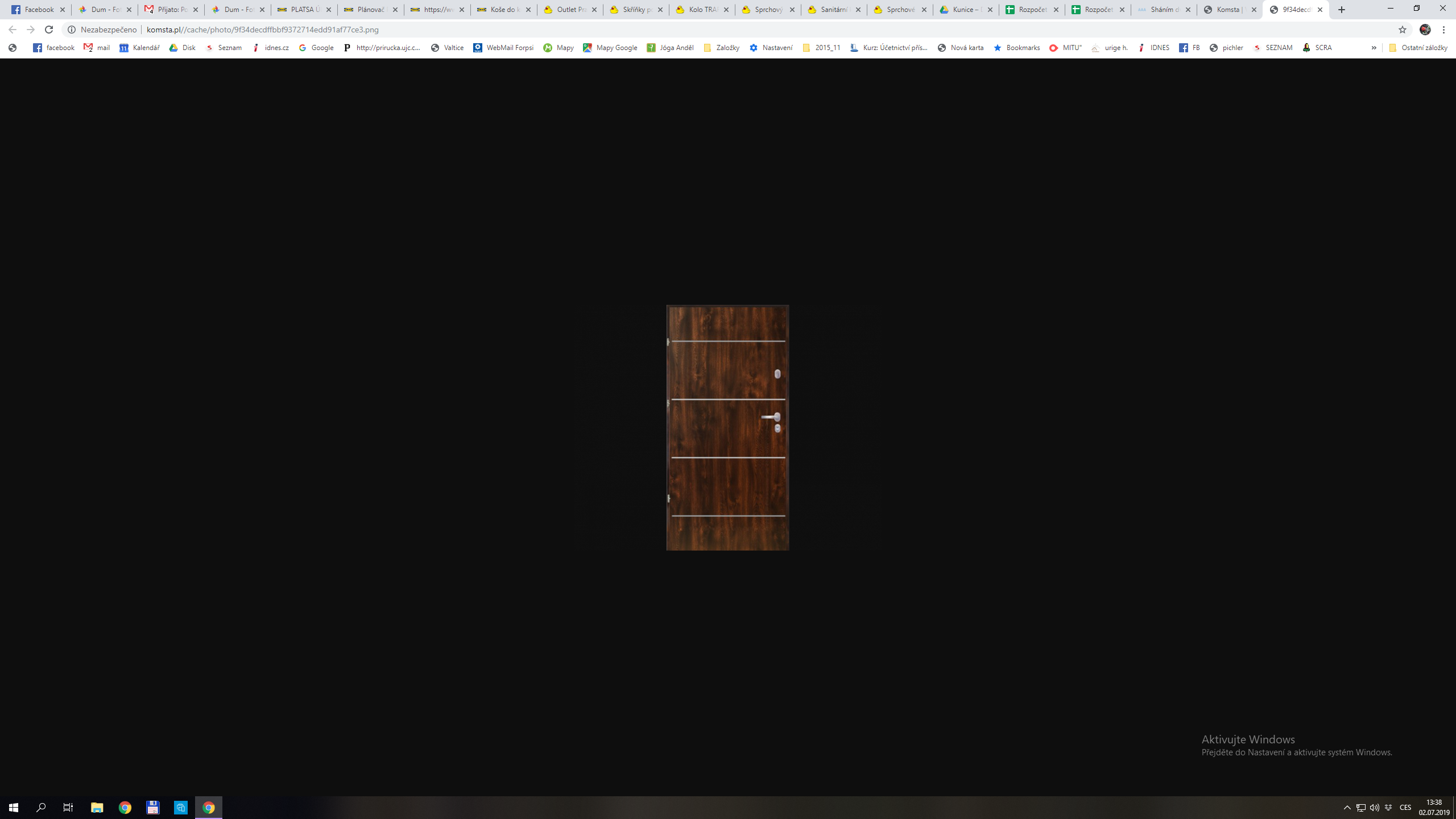 